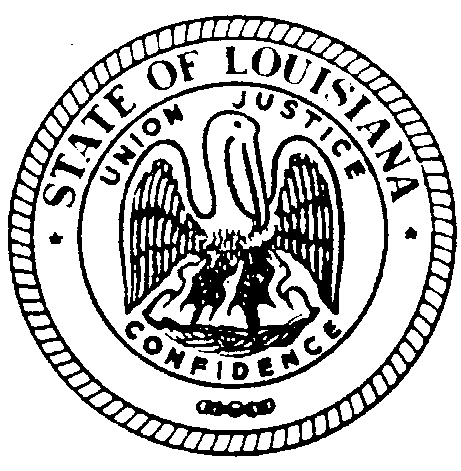 STATE OF LOUISIANALOUISIANA BOARD FOR HEARING AID DEALERS308 Gregory Dr.  Luling, LA 70070    E-Mail- labhad@la.gov   Voice/Text: (504) 655-0383BOARD MEETINGDATE:		             Saturday June 3, 2023TIME:			 3:30PM-5:00pm (tentative end time)LOCATION:		Marriott Hotel			3838 N. Causeway Blvd			Metairie, LA 70002This meeting is open to the public.
Submitted on behalf of The Louisiana State Board for Hearing Aid Dealers by:Dina ZeeviAdministrative SecretaryLouisiana Board for Hearing Aid Dealers(504)655-0383labhad@la.govState of LouisianaTHE LOUISIANA BOARD FOR HEARING AID DEALERSMarriott Hotel 	3838 N. Causeway Blvd. 	 Metairie, LA 70002Saturday June 3, 2023AGENDACALL TO ORDER – Roll Call-Establish Quorum  Public CommentsAPPROVAL OF AGENDAREADING/APPROVAL OF MINUTES – January 20, 2023SECRETARY/TREASURER’S REPORTReview Budget YTDUNFINISHED BUSINESSADMINISTRATIVE SECRETARY’S REPORT NEW BUSINESSDATE AND LOCATION OF NEXT 2024 MEETING/PRACTICAL EXAMINATIONADJOURNMENT